2019年度部门决算公开文本廊坊市广阳区科学技术局二〇二〇年十一月目    录第一部分   部门概况一、部门职责二、机构设置第二部分   2019年度部门决算情况说明一、收入支出决算总体情况说明二、收入决算情况说明三、支出决算情况说明四、财政拨款收入支出决算总体情况说明五、一般公共预算“三公”经费支出决算情况说明六、其他重要事项的说明第三部分  名词解释第四部分  2019年度部门决算报表第五部分  预算绩效公开内容一、部门职责贯彻落实党中央、省委、市委和区委关于科技创新工作的方针政策和决策部署，坚持和加强党对科技创新工作的集中统一领导。主要职责是：　　（一）贯彻落实创新驱动发展战略方针，拟订科技发展、引进国外智力规划和政策并组织实施。　　（二）统筹推进全区创新体系建设和科技体制改革，会同有关部门健全技术创新激励机制。优化科研体系建设，指导科研机构改革发展，推动企业科技创新能力建设，承担推进科技军民融合发展相关工作，推进区重大科技决策咨询制度建设。拟订科学普及和科学传播规划、政策。　　（三）牵头建立统一的区级科技管理平台和科研项目资金协调、评估、监管机制。会同有关部门提出优化配置科技资源的政策措施建议，推动多元化科技投入体系建设，协调管理区级财政科技计划（专项、基金等）并监督实施。　　（四）拟订重大科技创新基地建设规划并监督实施，推动科研条件保障、科技平台建设和科技资源开放共享。拟订基础研究规划、政策并组织实施，组织协调区重大基础研究和应用基础研究。组织推荐省自然科学基金项目。　　（五）编制区重大科技项目规划并监督实施，统筹关键共性技术、前沿引领技术、现代工程技术、颠覆性技术研发和创新，牵头组织重大技术攻关和成果应用示范。　　（六）组织拟订高新技术发展及产业化、科技促进农业农村和社会发展的规划、政策和措施。组织开展重点领域技术发展需求分析，提出重大任务并监督实施。指导域内高新技术产业开发区、农业科技园区等科技园区建设。　　（七）牵头技术转移体系建设，拟订科技成果转移转化和促进产学研结合的相关政策措施并监督实施。指导科技服务业、技术市场和科技中介组织发展。　　（八）统筹区域科技创新体系建设，指导区域创新发展、科技资源合理布局和协同创新能力建设。　　（九）负责科技监督评价体系建设和相关科技评估管理，指导科技评价机制改革，统筹科研诚信建设。组织实施创新调查和科技报告制度，指导全区科技保密工作。　　（十）拟订与域外科技合作和创新能力开放合作的规划、政策和措施，组织开展与域外科技合作交流。指导相关部门和乡镇（街道办事处）对外科技合作交流工作。　　（十一）负责引进国外智力工作。拟订区重点引进外国专家总体规划、计划并组织实施，建立外国高层次人才吸引集聚机制和重点外国专家联系服务机制。拟订出国（境）培训总体规划、政策和年度计划并监督实施。　　（十二）会同有关部门拟订科技人才队伍建设规划和政策，建立健全科技人才评价和激励机制，组织实施科技人才计划，推动高端科技创新人才队伍建设。　　（十三）承担省科学技术奖、燕赵友谊奖的申报组织工作。　　（十四）完成区委、区政府交办的其他任务。二、机构设置从决算编报单位构成看，纳入2019 年度本部门决算汇编范围的独立核算单位（以下简称“单位”）共 1个，具体情况如下：一、收入支出决算总体情况说明本部门2019年度收支总计（含结转和结余）522.28万元。与2018年度决算相比，收支各减少139.57万元，下降24.6%，主要原因是高新技术企业、众创空间专项奖励资金，科技型中小企业、星创天地等多项科技奖励资金，拨付方式发生改变，省、市部门直接拨付。二、收入决算情况说明本部门2019年度本年收入合计496.41万元，其中：财政拨款收入496.41万元，占100%；事业收入0万元，占0%；经营收入0万元，占0%；其他收入0万元，占0%。三、支出决算情况说明本部门2019年度本年支出合计496.47万元，其中：基本支出496.47万元，占100%；项目支出0万元，占0%；经营支出0万元，占0%。四、财政拨款收入支出决算总体情况说明（一）财政拨款收支与2018 年度决算对比情况本部门2019年度形成的财政拨款收支均为一般公共预算财政拨款，其中本年收入496.41万元,比2018年度减少140.68万元，降低22.08%，主要是高新技术企业、众创空间专项奖励资金，科技型中小企业、星创天地等多项科技奖励资金，拨付方式发生改变，省、市部门直接拨付；本年支出496.47万元，减少148.52万元，降低23.03%，主要是科技创新资金由省、市部门直接拨付。（二）财政拨款收支与年初预算数对比情况本部门2019年度一般公共预算财政拨款收入344.09万元，完成年初预算的147.0%,比年初预算增加161.33万元，决算数大于预算数主要原因是部分省、市科技创新资金通过区财政拨付；本年支出496.47万元，完成年初预算的144.3%,比年初预算增加152.38万元，决算数大于预算数主要原因是主要是部分科技创新资金为当年新增，省、市科技创新资金通过区财政拨付。财政拨款支出决算结构情况。2019 年度财政拨款支出496.47万元，主要用于科学技术（类）支出496.47万元，占100%。（四）一般公共预算基本支出决算情况说明2019 年度财政拨款基本支出416.47万元，其中：人员经费 395.61万元，主要包括基本工资、津贴补贴、奖金、伙食补助费、绩效工资、机关事业单位基本养老保险缴费、职业年金缴费、职工基本医疗保险缴费、公务员医疗补助缴费、住房公积金、医疗费、其他社会保障缴费、其他工资福利支出、离休费、退休费、抚恤金、生活补助、医疗费补助、奖励金、其他对个人和家庭的补助支出；公用经费11.71万元，主要包括办公费、印刷费、咨询费、手续费、水费、电费、邮电费、取暖费、物业管理费、差旅费、维修（护）费、租赁费、会议费、培训费、专用材料费、劳务费、委托业务费、工会经费、福利费、公务用车运行维护费、其他交通费用、税金及附加费用、其他商品和服务支出、办公设备购置、专用设备购置、信息网络及软件购置更新、公务用车购置、其他资本性支出。五、一般公共预算“三公” 经费支出决算情况说明本部门2019年度“三公”经费支出共计1.48万元，完成预算的69.5%,较预算减少0.65万元，降低30.5%，主要是我单位认真落实中央八项规定精神和厉行节约要求，管理制度不断完善，“三公”经费支出得到了有效控制；较2018年度增加0.48万元，增长48.0%，主要是机关公务用车已达10年以上，需要进行维护修理。具体情况如下：（一）因公出国（境）费支出0万元。本部门2018年度因公出国（境）团组0个、共0人，参加其他单位组织的因公出国（境）团组0个、共0人，无本单位组织的出国（境）团组。因公出国（境）费支出比年初预算增加0万元，增长0%，主要原因是未发生此类支出；比2018年度决算增加0万元，增长0%，主要原因是未发生此类支出。（二）公务用车购置及运行维护费支出1.48万元。本部门2019年度公务用车购置及运行维护费较预算减少0.68万元，降低30.5%,主要是认真落实中央八项规定精神和厉行节约要求，管理制度不断完善，“三公”经费支出得到了有效控制；较上年增加0.48万元，增加48.0%,主要是机关公务用车已达10年以上，需要进行维护修理。其中：公务用车购置费：本部门2019年度公务用车购置量0辆，发生“公务用车购置”经费支出0万元。公务用车购置费支出较预算增加0万元，增长0%,主要是未发生此类支出；较上年增加0万元，增长0%,主要是未发生此类支出。公务用车运行维护费：本部门2019年度单位公务用车保有量1辆。公车运行维护费支出较预算减少0.48万元，降低30.5%,主要是厉行节约要求，管理制度不断完善，“三公”经费支出得到了有效控制；较上年增加0.48万元，增长48.0%，主要是机关公务用车已达10年以上，需要进行维护修理。（三）公务接待费支出0万元。本部门2019年度公务接待共0批次、0人次。公务接待费支出较预算减少0万元，降低0,主要是未发生此类支出；较上年度减少0万元，降低0%,主要是未发生此类支出。六、其他重要事项的说明（一）机关运行经费情况本部门2019年度机关运行经费支出11.71万元，比2018年度减少0.11万元，降低1.0%。主要原因是加强用电用水管理。（二）政府采购情况本部门2019年度政府采购支出总额0万元，从采购类型来看，政府采购货物支出0万元、政府采购工程支出0万元、政府采购服务支出0万元。授予中小企业合同金0万元，占政府采购支出总额的0%，其中授予小微企业合同金额0万元，占政府采购支出总额的 0%。（三）国有资产占用情况截至2019年12月31日，本部门共有车辆1辆，比上年增加0辆，主要是为新增车辆。其中，副部（省）级及以上领导用车0辆，主要领导干部用车0辆，机要通信用车0辆，应急保障用车1辆，执法执勤用车0辆，特种专业技术用车0辆，离退休干部用车0辆，其他用车0辆；单位价值50万元以上通用设备0台（套），比上年增加0套，主要是未购置相关设备 ，单位价值100万元以上专用设备0台（套）比上年增加0套，主要是未购置相关设备。（四）其他需要说明的情况1. 本部门2019年度政府性基金财政拨款、国有资本经营预算财政拨款、无收支及结转结余情况，故以空表列示。2. 由于决算公开表格中金额数值应当保留两位小数，公开数据为四舍五入计算结果，个别数据合计项与分项之和存在小数点后差额，特此说明。（一）财政拨款收入：本年度从本级财政部门取得的财政拨款，包括一般公共预算财政拨款和政府性基金预算财政拨款。（二）事业收入：指事业单位开展专业业务活动及辅助活动所取得的收入。（三）其他收入：指除上述“财政拨款收入”“事业收入”“经营收入”等以外的收入。（四）用事业基金弥补收支差额：指事业单位在用当年的“财政拨款收入”“财政拨款结转和结余资金”“事业收入”“经营收入”“其他收入”不足以安排当年支出的情况下，使用以前年度积累的事业基金（事业单位当年收支相抵后按国家规定提取、用于弥补以后年度收支差额的基金）弥补本年度收支缺口的资金。（五）年初结转和结余：指以前年度尚未完成、结转到本年仍按原规定用途继续使用的资金，或项目已完成等产生的结余资金。（六）结余分配：指事业单位按照事业单位会计制度的规定从非财政补助结余中分配的事业基金和职工福利基金等。（七）年末结转和结余：指单位按有关规定结转到下年或以后年度继续使用的资金，或项目已完成等产生的结余资金。（八）基本支出：填列单位为保障机构正常运转、完成日常工作任务而发生的各项支出。（九）项目支出：填列单位为完成特定的行政工作任务或事业发展目标，在基本支出之外发生的各项支出（十）基本建设支出：填列由本级发展与改革部门集中安排的用于购置固定资产、战略性和应急性储备、土地和无形资产，以及购建基础设施、大型修缮所发生的一般公共预算财政拨款支出，不包括政府性基金、财政专户管理资金以及各类拼盘自筹资金等。（十一）其他资本性支出：填列由各级非发展与改革部门集中安排的用于购置固定资产、战备性和应急性储备、土地和无形资产，以及购建基础设施、大型修缮和财政支持企业更新改造所发生的支出。（十二）“三公”经费：指部门用财政拨款安排的因公出国（境）费、公务用车购置及运行费和公务接待费。其中，因公出国（境）费反映单位公务出国（境）的国际旅费、国外城市间交通费、住宿费、伙食费、培训费、公杂费等支出；公务用车购置及运行费反映单位公务用车购置支出（含车辆购置税、牌照费）及按规定保留的公务用车燃料费、维修费、过桥过路费、保险费、安全奖励费用等支出；公务接待费反映单位按规定开支的各类公务接待（含外宾接待）支出。（十三）其他交通费用：填列单位除公务用车运行维护费以外的其他交通费用。如公务交通补贴、租车费用、出租车费用，飞机、船舶等燃料费、维修费、保险费等。（十四）公务用车购置：填列单位公务用车车辆购置支出（含车辆购置税、牌照费）。（十五）其他交通工具购置：填列单位除公务用车外的其他各类交通工具（如船舶、飞机等）购置支出（含车辆购置税、牌照费）。（十六）机关运行经费：指为保障行政单位（包括参照公务员法管理的事业单位）运行用于购买货物和服务的各项资金，包括办公及印刷费、邮电费、差旅费、会议费、福利费、日常维修费、专用材料以及一般设备购置费、办公用房水电费、办公用房取暖费、办公用房物业管理费、公务用车运行维护费以及其他费用。（十七）经费形式:按照经费来源，可分为财政拨款、财政性资金基本保证、财政性资金定额或定项补助、财政性资金零补助四类。注：本表反映部门本年度“三公”经费支出预决算情况。其中：预算数为“三公”经费全年预算数，反映按规定程序调整后的预算数；决算数是包括当年一般公共预算财政拨款和以前年度结转资金安排的实际支出。											本部门本年度无相关支、收支及结转结余等情况，按要求空表列示。本部门本年度无相关支、收支及结转结余等情况，按要求空表列示。一、预算绩效情况说明（一）预算绩效管理工作开展情况根据预算绩效管理要求，本部门对2019年度整体绩效实现情况和项目支出情况开展绩效评价。组织对2019年度一般公共预算项目支出全面开展绩效自评，项目2个，涉及资金80万元，占一般公共预算项目支出总额的16.11%。组织对2019年度0个政府性基金预算项目支出开展绩效自评，共涉及资金0万元，占政府性基金预算项目支出总额的0%。组织对科技创新资金等2个项目开展了部门评价，涉及一般公共预算支出80万元，政府性基金预算支出0万元。其中，对科技创新资金等项目分别委托市科技评审专家组等第三方机构开展绩效评价。从评价情况来看，项目运行按照省、市相关资金政策规定，依据项目实施内容和运行方案要求，资金使用规范，取了项目预期效果。（二）部门绩效评价结果1.项目绩效自评结果。本部门2019 年度对2个项目进行了绩效自评，项目自评结果90 分以上的2 项，80 -90分的0项，80分以下的0项。在部门决算公开中反映科技创新资金项目等2个项目绩效自评结果。科技创新资金项目综述：根据年初设定的绩效目标，科技创新资金项目绩效自评得分为95分（绩效自评表附后）。全年预算数为0万元，执行数为80万元，完成预算的100%。项目绩效目标完成情况：一是资金使用规范；二是达到预期效果。发现的主要问题及原因：项目运行台账还不够详细。下一步改进措施：一是进一步健全项目制度建设；二是加强项目文件学习。科技创新资金项目绩效自评综述：一是积极开展项目和科技奖励申报活动。组织企业申报国家、省科技创新项目和廊坊市科技政策奖励资金。大力支持我区科技型企业申报科技型中小企业、高新技术企业、企业技术研发中心，今年已为我区企事业单位争取上级科技资金1541万元。二是加强科技型中小企业认定管理。做好科技型中小企业认定工作，深入企业进行实地考察，对符合标准的企业，尽快上报注册，对条件欠缺的企业，给予申报指导和帮助。今年以来，我区申报科技型中小企业73家，已通过省厅认定11家，待省科技厅7月份审核批复。三是做好高新技术企业培育工作。深入我区科技型中小企业开展科技服务工作，指导、帮助企业准备高新技术企业申报材料，今年新入库我市后备库高新技术企业15家。申报高新技术企业19家，全区高新技术企业总量76家。四是认真做好市级企业研发中心申报工作。引导科技型中小企业加大研发力度，推动传统优势产业改造升级，针对省、市级研发中心建设的要求和企业自身需求，指导、帮助企业申报市级企业研发中心。上半年我区申报省级技术创新中心3家，待省科技厅审定批复。全区市级及以上企业研发中心总量34家。五是扎实做好技术合同交易额认定登记工作。进一步规范技术合同认定登记工作，组织技术合同认定登记工作人员参加培训活动，为我区技术合同认定登记相关企业争取市科技局奖励资金62万元。积极与市生产力促进中心协调沟通，对照往年技术合同交易企业清单，对相关企业进行跟踪走访，帮助企业做好技术合同登记工作。加大调查走访和宣传力度，争取更多的企业进行登记。2.财政评价项目绩效评价结果：优。3.部门整体绩效自评结果。本部门对2019年度部门整体绩效进行自评价，自评得分95分，评价等级为优从评价情况来看，我局较好完成了2019 年履行职能职责和各项重点工作任务，整体绩效情况较为理想，总体上达到了预算绩效管理的要求。序号单位名称单位基本性质经费形式1廊坊市广阳区科学技术局行政单位财政拨款收入支出决算总表收入支出决算总表收入支出决算总表收入支出决算总表收入支出决算总表收入支出决算总表公开01表公开01表公开01表部门：廊坊市广阳区科学技术局部门：廊坊市广阳区科学技术局部门：廊坊市广阳区科学技术局金额单位：万元金额单位：万元金额单位：万元收入收入收入支出支出支出项目行次金额项目行次金额栏次1栏次2一、一般公共预算财政拨款收入1496.41　一、一般公共服务支出29二、政府性基金预算财政拨款收入2二、外交支出30三、上级补助收入3三、国防支出31四、事业收入4四、公共安全支出32五、经营收入5五、教育支出33六、附属单位上缴收入6六、科学技术支出34496.47　七、其他收入7七、文化旅游体育与传媒支出358八、社会保障和就业支出369九、卫生健康支出3710十、节能环保支出3811十一、城乡社区支出3912十二、农林水支出4013十三、交通运输支出4114十四、资源勘探信息等支出4215十五、商业服务业等支出4316十六、金融支出4417十七、援助其他地区支出4518十八、自然资源海洋气象等支出4619十九、住房保障支出4720二十、粮油物资储备支出4821二十一、灾害防治及应急管理支出4922二十二、其他支出5023二十四、债务付息支出51本年收入合计24496.41　本年支出合计52496.47　用事业基金弥补收支差额25结余分配53年初结转和结余2625.87　年末结转和结余5425.81　2755总计28522.28　总计56522.28　注：本表反映部门本年度的总收支和年末结转结余情况。注：本表反映部门本年度的总收支和年末结转结余情况。注：本表反映部门本年度的总收支和年末结转结余情况。注：本表反映部门本年度的总收支和年末结转结余情况。注：本表反映部门本年度的总收支和年末结转结余情况。注：本表反映部门本年度的总收支和年末结转结余情况。收入决算表收入决算表收入决算表收入决算表收入决算表收入决算表收入决算表收入决算表收入决算表收入决算表收入决算表公开02表公开02表部门：廊坊市广阳区科学技术局部门：廊坊市广阳区科学技术局部门：廊坊市广阳区科学技术局部门：廊坊市广阳区科学技术局部门：廊坊市广阳区科学技术局部门：廊坊市广阳区科学技术局金额单位：万元金额单位：万元金额单位：万元项目项目项目项目本年收入合计财政拨款收入上级补助收入事业收入经营收入附属单位上缴收入其他收入功能分类科目编码功能分类科目编码功能分类科目编码科目名称本年收入合计财政拨款收入上级补助收入事业收入经营收入附属单位上缴收入其他收入功能分类科目编码功能分类科目编码功能分类科目编码科目名称本年收入合计财政拨款收入上级补助收入事业收入经营收入附属单位上缴收入其他收入功能分类科目编码功能分类科目编码功能分类科目编码科目名称本年收入合计财政拨款收入上级补助收入事业收入经营收入附属单位上缴收入其他收入栏次栏次栏次栏次1234567合计合计合计合计206206206科学技术支出25.86496.41206012060120601科学技术管理事务25.86412.41206010120601012060101  行政运行25.86206019920601992060199  其他科学技术管理事务支出16.8206042060420604技术研究与开发4206040120604012060401  机构运行4206052060520605科技条件与服务50206050220605022060502  技术创新服务体系50206992069920699其他科学技术支出50206999920699992069999  其他科学技术支出50注：本表反映部门本年度取得的各项收入情况。注：本表反映部门本年度取得的各项收入情况。注：本表反映部门本年度取得的各项收入情况。注：本表反映部门本年度取得的各项收入情况。注：本表反映部门本年度取得的各项收入情况。注：本表反映部门本年度取得的各项收入情况。注：本表反映部门本年度取得的各项收入情况。注：本表反映部门本年度取得的各项收入情况。注：本表反映部门本年度取得的各项收入情况。注：本表反映部门本年度取得的各项收入情况。注：本表反映部门本年度取得的各项收入情况。支出决算表支出决算表支出决算表支出决算表支出决算表支出决算表支出决算表支出决算表支出决算表支出决算表支出决算表支出决算表支出决算表支出决算表支出决算表支出决算表支出决算表支出决算表公开03表公开03表公开03表部门：廊坊市广阳区科学技术局部门：廊坊市广阳区科学技术局部门：廊坊市广阳区科学技术局部门：廊坊市广阳区科学技术局部门：廊坊市广阳区科学技术局部门：廊坊市广阳区科学技术局部门：廊坊市广阳区科学技术局部门：廊坊市广阳区科学技术局部门：廊坊市广阳区科学技术局部门：廊坊市广阳区科学技术局金额单位：万元金额单位：万元金额单位：万元金额单位：万元金额单位：万元金额单位：万元项目项目项目项目项目本年支出合计本年支出合计本年支出合计基本支出项目支出上缴上级支出上缴上级支出经营支出经营支出经营支出对附属单位补助支出对附属单位补助支出对附属单位补助支出功能分类科目编码功能分类科目编码功能分类科目编码科目名称科目名称本年支出合计本年支出合计本年支出合计基本支出项目支出上缴上级支出上缴上级支出经营支出经营支出经营支出对附属单位补助支出对附属单位补助支出对附属单位补助支出功能分类科目编码功能分类科目编码功能分类科目编码科目名称科目名称本年支出合计本年支出合计本年支出合计基本支出项目支出上缴上级支出上缴上级支出经营支出经营支出经营支出对附属单位补助支出对附属单位补助支出对附属单位补助支出功能分类科目编码功能分类科目编码功能分类科目编码科目名称科目名称本年支出合计本年支出合计本年支出合计基本支出项目支出上缴上级支出上缴上级支出经营支出经营支出经营支出对附属单位补助支出对附属单位补助支出对附属单位补助支出栏次栏次栏次栏次栏次1112344555666合计合计合计合计合计206206206科学技术支出科学技术支出496.47496.47496.47416..4780206012060120601科学技术管理事务科学技术管理事务412.47412.47412.47412.47206010120601012060101  行政运行  行政运行395.61395.61395.61395.61206019920601992060199  其他科学技术管理事务支出  其他科学技术管理事务支出16.816.816.816.8206042060420604技术研究与开发技术研究与开发4444206040120604012060401  机构运行  机构运行4444206052060520605科技条件与服务科技条件与服务50505050206050220605022060502  技术创新服务体系  技术创新服务体系50505050206992069920699其他科学技术支出其他科学技术支出30303030206999920699992069999其他科学技术支出其他科学技术支出30303030注：本表反映部门本年度各项支出情况。注：本表反映部门本年度各项支出情况。注：本表反映部门本年度各项支出情况。注：本表反映部门本年度各项支出情况。注：本表反映部门本年度各项支出情况。注：本表反映部门本年度各项支出情况。注：本表反映部门本年度各项支出情况。注：本表反映部门本年度各项支出情况。注：本表反映部门本年度各项支出情况。注：本表反映部门本年度各项支出情况。注：本表反映部门本年度各项支出情况。注：本表反映部门本年度各项支出情况。注：本表反映部门本年度各项支出情况。注：本表反映部门本年度各项支出情况。注：本表反映部门本年度各项支出情况。注：本表反映部门本年度各项支出情况。注：本表反映部门本年度各项支出情况。注：本表反映部门本年度各项支出情况。财政拨款收入支出决算总表财政拨款收入支出决算总表财政拨款收入支出决算总表财政拨款收入支出决算总表财政拨款收入支出决算总表财政拨款收入支出决算总表财政拨款收入支出决算总表财政拨款收入支出决算总表财政拨款收入支出决算总表财政拨款收入支出决算总表财政拨款收入支出决算总表财政拨款收入支出决算总表财政拨款收入支出决算总表财政拨款收入支出决算总表财政拨款收入支出决算总表财政拨款收入支出决算总表财政拨款收入支出决算总表公开04表公开04表公开04表公开04表部门：廊坊市广阳区科学技术局部门：廊坊市广阳区科学技术局部门：廊坊市广阳区科学技术局部门：廊坊市广阳区科学技术局部门：廊坊市广阳区科学技术局部门：廊坊市广阳区科学技术局部门：廊坊市广阳区科学技术局部门：廊坊市广阳区科学技术局部门：廊坊市广阳区科学技术局部门：廊坊市广阳区科学技术局部门：廊坊市广阳区科学技术局金额单位：万元金额单位：万元金额单位：万元金额单位：万元收     入收     入收     入收     入收     入收     入收     入支     出支     出支     出支     出支     出支     出支     出支     出支     出支     出项目项目项目项目行次行次金额项目项目项目项目行次行次合计一般公共预算财政拨款一般公共预算财政拨款政府性基金预算财政拨款项目项目项目项目行次行次金额项目项目项目项目行次行次合计一般公共预算财政拨款一般公共预算财政拨款政府性基金预算财政拨款栏次栏次栏次栏次1栏次栏次栏次栏次2334一、一般公共预算财政拨款一、一般公共预算财政拨款一、一般公共预算财政拨款一、一般公共预算财政拨款11496.41一、一般公共服务支出一、一般公共服务支出一、一般公共服务支出一、一般公共服务支出3030二、政府性基金预算财政拨款二、政府性基金预算财政拨款二、政府性基金预算财政拨款二、政府性基金预算财政拨款22二、外交支出二、外交支出二、外交支出二、外交支出313133三、国防支出三、国防支出三、国防支出三、国防支出323244四、公共安全支出四、公共安全支出四、公共安全支出四、公共安全支出333355五、教育支出五、教育支出五、教育支出五、教育支出343466六、科学技术支出六、科学技术支出六、科学技术支出六、科学技术支出3535496.41496.4177七、文化旅游体育与传媒支出七、文化旅游体育与传媒支出七、文化旅游体育与传媒支出七、文化旅游体育与传媒支出363688八、社会保障和就业支出八、社会保障和就业支出八、社会保障和就业支出八、社会保障和就业支出373799九、卫生健康支出九、卫生健康支出九、卫生健康支出九、卫生健康支出38381010十、节能环保支出十、节能环保支出十、节能环保支出十、节能环保支出39391111十一、城乡社区支出十一、城乡社区支出十一、城乡社区支出十一、城乡社区支出40401212十二、农林水支出十二、农林水支出十二、农林水支出十二、农林水支出41411313十三、交通运输支出十三、交通运输支出十三、交通运输支出十三、交通运输支出42421414十四、资源勘探信息等支出十四、资源勘探信息等支出十四、资源勘探信息等支出十四、资源勘探信息等支出43431515十五、商业服务业等支出十五、商业服务业等支出十五、商业服务业等支出十五、商业服务业等支出44441616十六、金融支出十六、金融支出十六、金融支出十六、金融支出45451717十七、援助其他地区支出十七、援助其他地区支出十七、援助其他地区支出十七、援助其他地区支出46461818十八、自然资源海洋气象等支出十八、自然资源海洋气象等支出十八、自然资源海洋气象等支出十八、自然资源海洋气象等支出47471919十九、住房保障支出十九、住房保障支出十九、住房保障支出十九、住房保障支出48482020二十、粮油物资储备支出二十、粮油物资储备支出二十、粮油物资储备支出二十、粮油物资储备支出49492121二十一、灾害防治及应急管理支出二十一、灾害防治及应急管理支出二十一、灾害防治及应急管理支出二十一、灾害防治及应急管理支出50502222二十二、其他支出二十二、其他支出二十二、其他支出二十二、其他支出51512323二十四、债务付息支出二十四、债务付息支出二十四、债务付息支出二十四、债务付息支出5252本年收入合计本年收入合计本年收入合计本年收入合计2424本年支出合计本年支出合计本年支出合计本年支出合计5353年初财政拨款结转和结余年初财政拨款结转和结余年初财政拨款结转和结余年初财政拨款结转和结余2525年末财政拨款结转和结余年末财政拨款结转和结余年末财政拨款结转和结余年末财政拨款结转和结余5454一、一般公共预算财政拨款一、一般公共预算财政拨款一、一般公共预算财政拨款一、一般公共预算财政拨款26265555二、政府性基金预算财政拨款二、政府性基金预算财政拨款二、政府性基金预算财政拨款二、政府性基金预算财政拨款2727565628285757总计总计总计总计2929总计总计总计总计5858注：本表反映部门本年度一般公共预算财政拨款和政府性基金预算财政拨款的总收支和年末结转结余情况。注：本表反映部门本年度一般公共预算财政拨款和政府性基金预算财政拨款的总收支和年末结转结余情况。注：本表反映部门本年度一般公共预算财政拨款和政府性基金预算财政拨款的总收支和年末结转结余情况。注：本表反映部门本年度一般公共预算财政拨款和政府性基金预算财政拨款的总收支和年末结转结余情况。注：本表反映部门本年度一般公共预算财政拨款和政府性基金预算财政拨款的总收支和年末结转结余情况。注：本表反映部门本年度一般公共预算财政拨款和政府性基金预算财政拨款的总收支和年末结转结余情况。注：本表反映部门本年度一般公共预算财政拨款和政府性基金预算财政拨款的总收支和年末结转结余情况。注：本表反映部门本年度一般公共预算财政拨款和政府性基金预算财政拨款的总收支和年末结转结余情况。注：本表反映部门本年度一般公共预算财政拨款和政府性基金预算财政拨款的总收支和年末结转结余情况。注：本表反映部门本年度一般公共预算财政拨款和政府性基金预算财政拨款的总收支和年末结转结余情况。注：本表反映部门本年度一般公共预算财政拨款和政府性基金预算财政拨款的总收支和年末结转结余情况。注：本表反映部门本年度一般公共预算财政拨款和政府性基金预算财政拨款的总收支和年末结转结余情况。注：本表反映部门本年度一般公共预算财政拨款和政府性基金预算财政拨款的总收支和年末结转结余情况。注：本表反映部门本年度一般公共预算财政拨款和政府性基金预算财政拨款的总收支和年末结转结余情况。注：本表反映部门本年度一般公共预算财政拨款和政府性基金预算财政拨款的总收支和年末结转结余情况。注：本表反映部门本年度一般公共预算财政拨款和政府性基金预算财政拨款的总收支和年末结转结余情况。注：本表反映部门本年度一般公共预算财政拨款和政府性基金预算财政拨款的总收支和年末结转结余情况。一般公共预算财政拨款支出决算表一般公共预算财政拨款支出决算表一般公共预算财政拨款支出决算表一般公共预算财政拨款支出决算表一般公共预算财政拨款支出决算表一般公共预算财政拨款支出决算表一般公共预算财政拨款支出决算表一般公共预算财政拨款支出决算表一般公共预算财政拨款支出决算表一般公共预算财政拨款支出决算表公开05表公开05表部门：廊坊市广阳区科学技术局部门：廊坊市广阳区科学技术局部门：廊坊市广阳区科学技术局部门：廊坊市广阳区科学技术局部门：廊坊市广阳区科学技术局部门：廊坊市广阳区科学技术局部门：廊坊市广阳区科学技术局金额单位：万元金额单位：万元金额单位：万元项目项目项目项目项目本年支出本年支出本年支出本年支出本年支出功能分类科目编码功能分类科目编码科目名称科目名称科目名称小计小计基本支出基本支出项目支出功能分类科目编码功能分类科目编码科目名称科目名称科目名称小计小计基本支出基本支出项目支出功能分类科目编码功能分类科目编码科目名称科目名称科目名称小计小计基本支出基本支出项目支出栏次栏次栏次栏次栏次11223合计合计合计合计合计206206科学技术支出科学技术支出科学技术支出496.47496.47416..47416..47802060120601科学技术管理事务科学技术管理事务科学技术管理事务412.47412.47412.47412.4720601012060101  行政运行  行政运行  行政运行395.61395.61395.61395.6120601992060199  其他科学技术管理事务支出  其他科学技术管理事务支出  其他科学技术管理事务支出16.816.816.816.82060420604技术研究与开发技术研究与开发技术研究与开发444420604012060401  机构运行  机构运行  机构运行44442060520605科技条件与服务科技条件与服务科技条件与服务50505020605022060502  技术创新服务体系  技术创新服务体系  技术创新服务体系5050502069920699其他科学技术支出其他科学技术支出其他科学技术支出505050206206科学技术支出科学技术支出科学技术支出496.47496.47416..47416..47802060120601科学技术管理事务科学技术管理事务科学技术管理事务412.47412.47412.47412.47一般公共预算财政拨款基本支出决算表一般公共预算财政拨款基本支出决算表一般公共预算财政拨款基本支出决算表一般公共预算财政拨款基本支出决算表一般公共预算财政拨款基本支出决算表一般公共预算财政拨款基本支出决算表一般公共预算财政拨款基本支出决算表一般公共预算财政拨款基本支出决算表一般公共预算财政拨款基本支出决算表公开06表公开06表部门：廊坊市广阳区科学技术局部门：廊坊市广阳区科学技术局部门：廊坊市广阳区科学技术局部门：廊坊市广阳区科学技术局部门：廊坊市广阳区科学技术局金额单位：万元金额单位：万元人员经费人员经费人员经费公用经费公用经费公用经费公用经费公用经费公用经费科目编码科目名称决算数科目编码科目名称决算数科目编码科目名称决算数科目编码科目名称决算数科目编码科目名称决算数科目编码科目名称决算数301工资福利支出412.47302商品和服务支出11.71307债务利息及费用支出30101  基本工资58.2530201  办公费0.8630701  国内债务付息30102  津贴补贴55.4730202  印刷费6.7030702  国外债务付息30103  奖金52.3430203  咨询费310资本性支出30106  伙食补助费30204  手续费31001  房屋建筑物购建30107  绩效工资7.4930205  水费0.4631002  办公设备购置30108  机关事业单位基本养老保险缴费30206  电费2.0631003  专用设备购置30109  职业年金缴费0.3930207  邮电费31005  基础设施建设30110  职工基本医疗保险缴费29.8230208  取暖费31006  大型修缮30111  公务员医疗补助缴费16.9930209  物业管理费31007  信息网络及软件购置更新30112  其他社会保障缴费30211  差旅费31008  物资储备30113  住房公积金14.6630212  因公出国（境）费用31009  土地补偿30114  医疗费30213  维修（护）费31010  安置补助30199  其他工资福利支出18.4030214  租赁费31011  地上附着物和青苗补偿303对个人和家庭的补助30215  会议费31012  拆迁补偿30301  离休费30216  培训费31013  公务用车购置30302  退休费  公务接待费31019  其他交通工具购置30303  退职（役）费30218  专用材料费31021  文物和陈列品购置30304  抚恤金30224  被装购置费31022  无形资产购置30305  生活补助30225  专用燃料费31099  其他资本性支出30306  救济费30226  劳务费399其他支出30307  医疗费补助30227  委托业务费39906  赠与30308  助学金30228  工会经费0.6839907  国家赔偿费用支出30309  奖励金30229  福利费39908  对民间非营利组织和群众性自治组织补贴30310  个人农业生产补贴30231  公务用车运行维护费1.4839999  其他支出30399  其他对个人和家庭的补助30239  其他交通费用30240  税金及附加费用30299  其他商品和服务支出人员经费合计人员经费合计412.47公用经费合计公用经费合计公用经费合计公用经费合计公用经费合计11.71一般公共预算财政拨款“三公”经费支出决算表一般公共预算财政拨款“三公”经费支出决算表一般公共预算财政拨款“三公”经费支出决算表一般公共预算财政拨款“三公”经费支出决算表一般公共预算财政拨款“三公”经费支出决算表一般公共预算财政拨款“三公”经费支出决算表公开07表部门：廊坊市广阳区科学技术局部门：廊坊市广阳区科学技术局部门：廊坊市广阳区科学技术局部门：廊坊市广阳区科学技术局金额单位：万元预算数预算数预算数预算数预算数预算数合计因公出国（境）费公务用车购置及运行费公务用车购置及运行费公务用车购置及运行费公务接待费合计因公出国（境）费小计公务用车购置费公务用车运行费公务接待费1234562.13决算数决算数决算数决算数决算数决算数合计因公出国（境）费公务用车购置及运行费公务用车购置及运行费公务用车购置及运行费公务接待费合计因公出国（境）费小计公务用车购置费公务用车运行费公务接待费7891011121.48政府性基金预算财政拨款收入支出决算表政府性基金预算财政拨款收入支出决算表政府性基金预算财政拨款收入支出决算表政府性基金预算财政拨款收入支出决算表政府性基金预算财政拨款收入支出决算表政府性基金预算财政拨款收入支出决算表政府性基金预算财政拨款收入支出决算表政府性基金预算财政拨款收入支出决算表政府性基金预算财政拨款收入支出决算表政府性基金预算财政拨款收入支出决算表公开08表公开08表部门：廊坊市广阳区科学技术局部门：廊坊市广阳区科学技术局部门：廊坊市广阳区科学技术局部门：廊坊市广阳区科学技术局部门：廊坊市广阳区科学技术局部门：廊坊市广阳区科学技术局金额单位：万元金额单位：万元项目项目项目项目年初结转和结余本年收入本年支出本年支出本年支出年末结转和结余功能分类科目编码功能分类科目编码功能分类科目编码科目名称年初结转和结余本年收入小计基本支出项目支出年末结转和结余功能分类科目编码功能分类科目编码功能分类科目编码科目名称年初结转和结余本年收入小计基本支出项目支出年末结转和结余功能分类科目编码功能分类科目编码功能分类科目编码科目名称年初结转和结余本年收入小计基本支出项目支出年末结转和结余栏次栏次栏次栏次123456合计合计合计合计无此项支出无此项支出无此项支出国有资本经营预算财政拨款支出决算表国有资本经营预算财政拨款支出决算表国有资本经营预算财政拨款支出决算表国有资本经营预算财政拨款支出决算表国有资本经营预算财政拨款支出决算表国有资本经营预算财政拨款支出决算表国有资本经营预算财政拨款支出决算表公开09表公开09表部门：廊坊市广阳区科学技术局部门：廊坊市广阳区科学技术局部门：廊坊市广阳区科学技术局部门：廊坊市广阳区科学技术局部门：廊坊市广阳区科学技术局金额单位：万元金额单位：万元科目科目科目科目本年支出本年支出本年支出功能分类科目编码功能分类科目编码功能分类科目编码科目名称小计基本支出项目支出栏次栏次栏次栏次123合计合计合计合计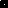 